諮詢日期2021.07.30諮詢時間14:00諮詢地點嘉義市西區新建街79號嘉義市西區新建街79號嘉義市西區新建街79號諮詢單位荒野保護協會(嘉義分會)諮詢對象周明煌分會長諮詢意見荒野保護協會(嘉義分會)主要關注於台灣特有種諸羅樹蛙，分布在嘉義、雲林、台南等地，以最早發現牠們的嘉義古地名「諸羅」作為其俗名，本分會已持續關注諸羅樹蛙超過15年以上。本會於2019年曾經進行諸羅樹蛙大調查，目前正在籌建野溪小組，未來亦會選定河段，進行水域生態物種調查，預計將以八掌溪流域為開始。目前河川局已在部分堤防內坡施作植栽，此種作法對於降低堤防構造物造成之橫向生態廊道阻隔有正面意義。另外，防汛道路植栽應盡量採用原生樹種。現在很多所謂的生態工程，僅僅是以景觀工程為優先考量，對於生態或是原生物種而言，無法發揮其真正功用。過溝廢棄魚塭的太陽能板，以及新塭滯洪池的水上型太陽能發電裝置，對於冬候鳥的影響，與設備本身耐災(颱風)程度，本會表示憂心。荒野保護協會(嘉義分會)主要關注於台灣特有種諸羅樹蛙，分布在嘉義、雲林、台南等地，以最早發現牠們的嘉義古地名「諸羅」作為其俗名，本分會已持續關注諸羅樹蛙超過15年以上。本會於2019年曾經進行諸羅樹蛙大調查，目前正在籌建野溪小組，未來亦會選定河段，進行水域生態物種調查，預計將以八掌溪流域為開始。目前河川局已在部分堤防內坡施作植栽，此種作法對於降低堤防構造物造成之橫向生態廊道阻隔有正面意義。另外，防汛道路植栽應盡量採用原生樹種。現在很多所謂的生態工程，僅僅是以景觀工程為優先考量，對於生態或是原生物種而言，無法發揮其真正功用。過溝廢棄魚塭的太陽能板，以及新塭滯洪池的水上型太陽能發電裝置，對於冬候鳥的影響，與設備本身耐災(颱風)程度，本會表示憂心。荒野保護協會(嘉義分會)主要關注於台灣特有種諸羅樹蛙，分布在嘉義、雲林、台南等地，以最早發現牠們的嘉義古地名「諸羅」作為其俗名，本分會已持續關注諸羅樹蛙超過15年以上。本會於2019年曾經進行諸羅樹蛙大調查，目前正在籌建野溪小組，未來亦會選定河段，進行水域生態物種調查，預計將以八掌溪流域為開始。目前河川局已在部分堤防內坡施作植栽，此種作法對於降低堤防構造物造成之橫向生態廊道阻隔有正面意義。另外，防汛道路植栽應盡量採用原生樹種。現在很多所謂的生態工程，僅僅是以景觀工程為優先考量，對於生態或是原生物種而言，無法發揮其真正功用。過溝廢棄魚塭的太陽能板，以及新塭滯洪池的水上型太陽能發電裝置，對於冬候鳥的影響，與設備本身耐災(颱風)程度，本會表示憂心。諮詢照片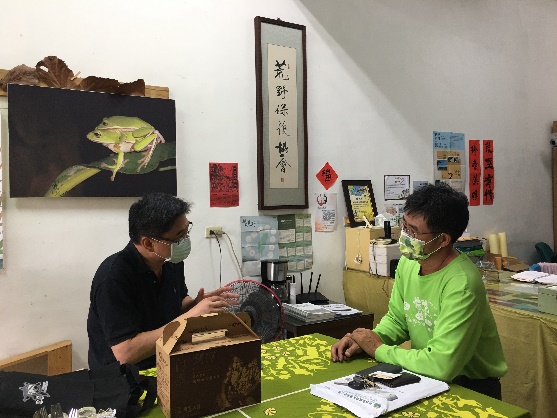 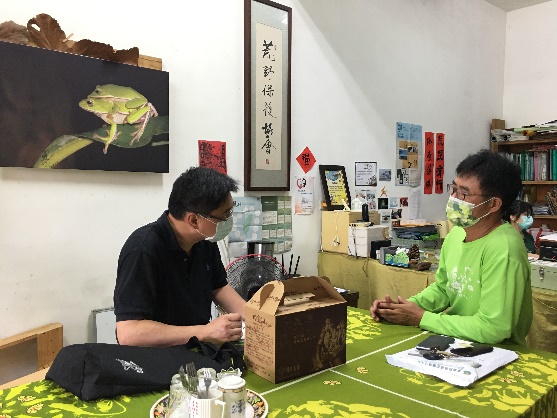 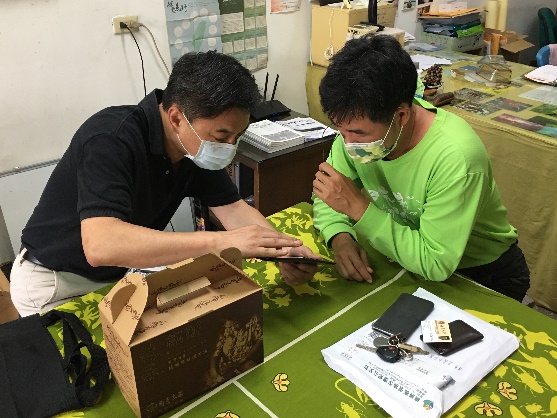 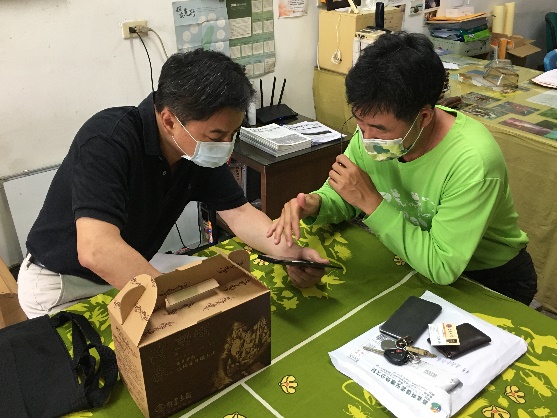 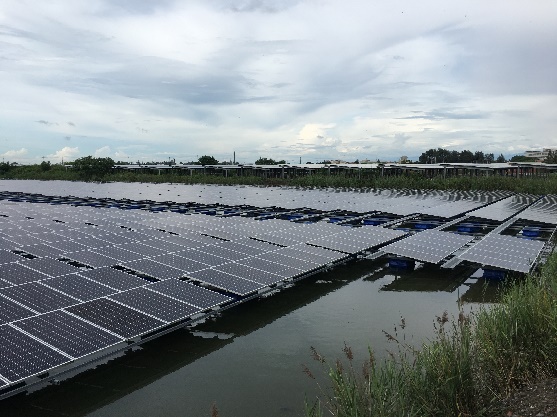 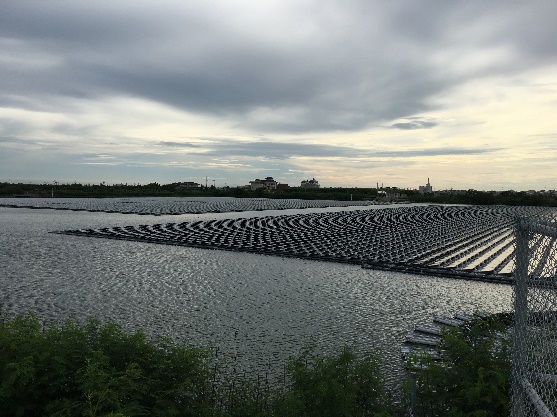 